         «10» сентября 2019 годаПресс-релизПриказом Минтруда РФ от 09.08.2019 № 561н установлена величина прожиточного минимума на душу населения на II квартал 2019 года3 сентября 2019 года вступил в силу Приказ Минтруда России от 09.08.2019 № 541н «Об установлении величины прожиточного минимума на душу населения и по основным социально-демографическим группам населения в целом по Российской Федерации за II квартал 2019 года».По согласованию с Министерством экономического развития РФ и Министерством финансов РФ величина прожиточного минимума в целом по Российской Федерации за II квартал 2019 года на душу населения определена в размере 11 тыс. 185 руб., для трудоспособного населения – 12 тыс. 130 руб., пенсионеров – 9 тыс. 236 руб., детей – 11 тыс. 004 руб.Напомним, что за 1 квартал 2019 года Приказом Минтруда России от 09.07.2019 № 461н величина прожиточного минимума составляла 10 тыс. 753 руб., для трудоспособного населения – 11 тыс. 653 руб., пенсионеров – 8 тыс. 894 руб., детей – 10 тыс. 585 руб.Прокурор Нижневартовского района                                                  С.В. Филипенко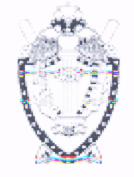 ПРОКУРАТУРА Нижневартовского районаХанты-Мансийского автономного округа - Югра